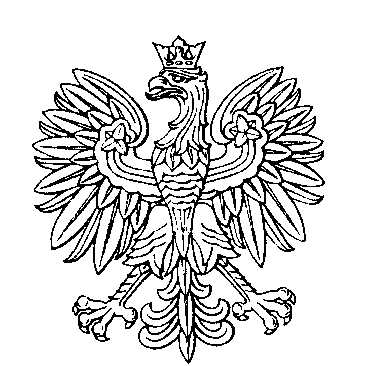 OBWODOWA KOMISJA WYBORCZA NR 1w mieście ŚwidwinOBWODOWA KOMISJA WYBORCZA NR 2w mieście ŚwidwinOBWODOWA KOMISJA WYBORCZA NR 3w mieście ŚwidwinOBWODOWA KOMISJA WYBORCZA NR 4w mieście ŚwidwinOBWODOWA KOMISJA WYBORCZA NR 5w mieście ŚwidwinOBWODOWA KOMISJA WYBORCZA NR 6w mieście ŚwidwinOBWODOWA KOMISJA WYBORCZA NR 7w mieście ŚwidwinOBWODOWA KOMISJA WYBORCZA NR 8w mieście ŚwidwinSKŁAD KOMISJI:Przewodniczący	Maria Jolanta PiętkaZastępca Przewodniczącego	Bogumiła DudaCZŁONKOWIE:SKŁAD KOMISJI:Przewodniczący	Teresa LudwikowskaZastępca Przewodniczącego	Marzena Katarzyna TyszczukCZŁONKOWIE:SKŁAD KOMISJI:Przewodniczący	Elżbieta Bogumiła Zmysłowska-KuźmickaZastępca Przewodniczącego	Joanna StasiewiczCZŁONKOWIE:SKŁAD KOMISJI:Przewodniczący	Barbara Anna RadzikowskaZastępca Przewodniczącego	Maria KotykCZŁONKOWIE:SKŁAD KOMISJI:Przewodniczący	Agnieszka SzutraZastępca Przewodniczącego	Monika Iwona WojtulskaCZŁONKOWIE:SKŁAD KOMISJI:Przewodniczący	Izabela Maria HojsakZastępca Przewodniczącego	Aneta Katarzyna GładyszCZŁONKOWIE:SKŁAD KOMISJI:Przewodniczący	Artur Adam KacprzakZastępca Przewodniczącego	Ewa Helena SchusterCZŁONKOWIE:SKŁAD KOMISJI:Przewodniczący	Aneta Agnieszka OgińskaZastępca Przewodniczącego	Elżbieta Anna HorakCZŁONKOWIE: